от 11 сентября 2020 года										№ 805О создании комиссии по осуществлению концедентом контроля засоблюдением концессионером условий концессионного соглашенияВ соответствии с Федеральным законом от 06.10.2003 № 131-ФЗ «Об общих принципах организации местного самоуправления в Российской Федерации», Федеральным законом от 21.07.2005 № 115-ФЗ «О концессионных соглашениях» и в целях осуществления концедентом контроля за соблюдением концессионером условий концессионного соглашения, администрация городского округа город Шахунья Нижегородской области п о с т а н о в л я е т:1.Создать комиссию по осуществлению контроля за соблюдением концессионером условий концессионного соглашения. 2.Утвердить прилагаемый Состав комиссии по осуществлению контроля за соблюдением концессионером условий концессионного соглашения.3.Утвердить прилагаемое Положение о комиссии по осуществлению контроля за соблюдением концессионером условий концессионного соглашения. 4.Настоящее постановление  подлежит размещению на официальном сайте администрации городского округа город Шахунья Нижегородской области в информационно-телекоммуникационной сети «Интернет».Глава местного самоуправлениягородского округа город Шахунья						          Р.В.КошелевУТВЕРЖДЕНпостановлением администрациигородского округа город ШахуньяНижегородской областиот 11.09.2020 г. № 805Состав комиссиипо осуществлению контроля за соблюдением концессионером условий концессионного соглашенияКузнецов С.А.  -  заместитель главы администрации городского округа город Шахунья Нижегородской области, председатель комиссии.Члены комиссии:Горева Н.А. - начальник сектора Управления промышленности, транспорта, связи, жилищно-коммунального хозяйства, энергетики и архитектурной деятельности  администрации городского округа город Шахунья Нижегородской области;Козлова Е.Л.- начальник Управления экономики, прогнозирования, инвестиционной политики и муниципального имущества городского округа город Шахунья Нижегородской области;Елькин О.А. – начальник отдела Управления экономики, прогнозирования, инвестиционной политики и муниципального имущества городского округа город Шахунья Нижегородской области (по согласованию);Смирнова А.С. – консультант Управления экономики, прогнозирования, инвестиционной политики и муниципального имущества городского округа город Шахунья Нижегородской области (секретарь комиссии) (по согласованию).______________________________________УТВЕРЖДЕНОпостановлением администрациигородского округа город ШахуньяНижегородской областиот 11.09.2020 г. № 805Положение о комиссиипо осуществлению контроля за соблюдением концессионером условий концессионного соглашения1. Комиссия по осуществлению контроля за соблюдением концессионером условий концессионного соглашения  создана в целях осуществления концедентом контроля за соблюдением концессионерами условий концессионных соглашений. 2. Комиссия является постоянно действующим коллегиальным органом  при администрации городского округа город Шахунья Нижегородской области.                           3. Комиссия в своей деятельности руководствуется Конституцией Российской Федерации,  Федеральным законом от 06.10.2003 № 131-ФЗ «Об общих принципах организации местного самоуправления в Российской Федерации», Федеральным законом от 21.07.2005 № 115-ФЗ «О концессионных соглашениях».4. Комиссия действует в составе председателя, секретаря и членов комиссии. Состав комиссии утверждается постановлением администрации городского округа город Шахунья Нижегородской области. 5. Председатель комиссии:осуществляет руководство работой комиссии;дает поручения членам комиссии, связанные с ее деятельностью;определяет дату и время проведения заседания комиссии;назначает и проводит заседания комиссии;6. Секретарь комиссии:осуществляет прием документов;обеспечивает участие членов комиссии в заседаниях; осуществляет подготовку документов для проведения заседаний комиссии.Заседания Комиссии проводятся по мере необходимости.Решение считается принятым, если за него проголосовало большинство присутствующих на заседании членов Комиссии. При равном количестве голосов голос председателя комиссии является решающим.Решение комиссии является основанием для издания соответствующего правового акта.10. Контроль осуществляется Концедентом относительно:1) осуществления концессионером в установленные концессионным соглашением сроки реконструкции объекта концессионного соглашения;2) использования (эксплуатации) концессионером объекта концессионного соглашения в целях и в порядке, которые установлены концессионным соглашением;3) осуществления концессионером деятельности, предусмотренной концессионным соглашением, и не прекращения (не приостановления) этой деятельность без согласия концедента, за исключением случая, указанного в части 3.7 статьи 13 Федерального закона от 21.07.2005 № 115-ФЗ «О концессионных соглашениях»;4) поддержания концессионером объекта концессионного соглашения в исправном состоянии, проведения за его счет текущего ремонта и капитального ремонта.11. Члены комиссии по осуществлению контроля за соблюдением концессионером условий концессионного соглашения имеют право беспрепятственного доступа на объект концессионного соглашения, а также к документации, относящейся к осуществлению деятельности, предусмотренной концессионным соглашением.12.  Члены  комиссии не вправе: вмешиваться в осуществление хозяйственной деятельности концессионера;разглашать сведения, отнесенные концессионным соглашением к сведениям конфиденциального характера или являющиеся коммерческой тайной.13. В рамках проведения контроля за соблюдением концессионером условий  концессионного соглашения  Концессионер в срок до 5 числа месяца, следующего за отчетным месяцем,  письменно уведомляет Концедента о выполнении в отчетном периоде мероприятий, установленных концессионным соглашением. 14. Контроль за осуществлением концессионером деятельности, предусмотренной концессионным соглашением, и не прекращением (не приостановлением) этой деятельности без согласия концедента, за исключением случая, указанного в части 3.7 статьи 13 Федерального закона от 21.07.2005 № 115-ФЗ «О концессионных соглашениях», осуществляется  администрацией городского округа город Шахунья Нижегородской области  на постоянной основе. Акты о результатах контроля составляются не реже одного раза в год. 15. В течение пяти рабочих дней с даты составления акт о результатах контроля за соблюдением концессионером условий концессионного соглашения размещается на официальном сайте концедента в информационно-телекоммуникационной сети «Интернет». 16. Документы, предоставленные концессионером в рамках осуществления контроля за соблюдением концессионером  условий концессионного соглашения, акты о результатах контроля за соблюдением концессионером условий концессионного соглашения хранятся у секретаря комиссии._____________________________________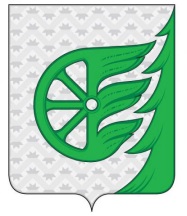 Администрация городского округа город ШахуньяНижегородской областиП О С Т А Н О В Л Е Н И Е